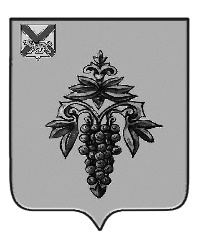 ДУМА ЧУГУЕВСКОГО МУНИЦИПАЛЬНОГО ОКРУГА Р  Е  Ш  Е  Н  И  ЕПоложение о представлении гражданами, претендующими на замещение должностей муниципальной службы в органах местного самоуправления Чугуевского муниципального округа, и муниципальными служащими органов местного самоуправления Чугуевского муниципального округа сведений о доходах, об имуществе и обязательствах имущественного характераПринято Думой Чугуевского муниципального района«30» октября 2020 года Статья 1. Утвердить прилагаемое «Положение о представлении гражданами, претендующими на замещение должностей муниципальной службы в органах местного самоуправления Чугуевского муниципального округа, и муниципальными служащими органов местного самоуправления Чугуевского муниципального округа сведений о доходах, об имуществе и обязательствах имущественного характера».Статья 2. Считать утратившим силу решение Думы Чугуевского муниципального района:от 09 октября 2015 года  № 7 – НПА «Положение о представлении гражданами, претендующими на замещение должностей муниципальной службы  в органах местного самоуправления Чугуевского муниципального района, и муниципальными служащими органов местного самоуправления Чугуевского муниципального района сведений о доходах, об имуществе и обязательствах имущественного характера»;от 23 декабря 2015 года № 39-НПА «О внесении изменений и дополнений в решение Думы Чугуевского муниципального района от 30 сентября 2015 года №7-НПА «Положение о предоставлении гражданами, претендующими на замещение должностей муниципальной службы в органах местного самоуправления Чугуевского муниципального района, и муниципальными служащими органов местного самоуправления Чугуевского муниципального района сведений о доходах, об имуществе и обязательствах имущественного характера»;от 06 мая 2016 года № 74 НПА «О внесении изменений и дополнений в решение Думы Чугуевского муниципального района от 30 сентября 2015 года №7-НПА «Положение о предоставлении гражданами, претендующими на замещение должностей муниципальной службы в органах местного самоуправления Чугуевского муниципального района, и муниципальными служащими органов местного самоуправления Чугуевского муниципального района сведений о доходах, об имуществе и обязательствах имущественного характера».Статья 3.Настоящее решение вступает в силу со дня его официального опубликования.«05» ноября 2020 г.№ 104-НПАУтвержденорешением Думы Чугуевского муниципального округа от «05» ноября 2020 года № 104-НПА(ред. № 169-НПА от 29.03.2021.)ПОЛОЖЕНИЕо представлении гражданами, претендующими на замещение должностей муниципальной службы в органах местного самоуправления Чугуевского муниципального округа, и муниципальными служащими органов местного самоуправления Чугуевского муниципального округа сведений о доходах, об имуществе и обязательствах имущественного характера1. Настоящим Положением определяется порядок представления гражданами, претендующими на замещение должностей муниципальной службы органов местного самоуправления Чугуевского муниципального округа (далее - должности муниципальной службы), и муниципальными служащими органов местного самоуправления Чугуевского муниципального округа сведений о полученных ими доходах, об имуществе, принадлежащем им на праве собственности, и об их обязательствах имущественного характера, а также сведений о доходах супруги (супруга) и несовершеннолетних детей, об имуществе, принадлежащем им на праве собственности, и об их обязательствах имущественного характера (далее - сведения о доходах, об имуществе и обязательствах имущественного характера).2. Обязанность представлять сведения о доходах, об имуществе и обязательствах имущественного характера в соответствии с федеральными законами возлагается:а) на гражданина, претендующего на замещение должности муниципальной службы, включенной в перечень должностей, утвержденный нормативным правовым актом Думы Чугуевского муниципального округа (далее - гражданин);б) на муниципального служащего, замещавшего по состоянию на 31 декабря отчетного года должность муниципальной службы, предусмотренную перечнем должностей, утвержденным нормативным правовым актом Думы Чугуевского муниципального округа (далее - муниципальный служащий);в) на муниципального служащего, замещающего должность муниципальной службы, не предусмотренную перечнем должностей, утвержденным нормативным правовым актом Думы Чугуевского муниципального округа, и претендующего на замещение должности муниципальной службы, предусмотренной этим перечнем (далее - кандидат на должность, предусмотренную перечнем).3. Сведения о доходах, об имуществе и обязательствах имущественного характера представляются по утвержденной Президентом Российской Федерации форме справки:а) гражданами - при поступлении на муниципальную службу;б) кандидатами на должности, предусмотренные перечнем, - при назначении на должности муниципальной службы, предусмотренные перечнем должностей, утвержденным нормативным правовым актом Думы Чугуевского муниципального округа; в) муниципальными служащими, замещающими должности муниципальной службы, включенные в перечень должностей, утвержденный нормативным правовым актом Думы Чугуевского муниципального округа - ежегодно, не позднее 30 апреля года, следующего за отчетным;4. Гражданин при назначении на должность муниципальной службы представляет:а) сведения о своих доходах, полученных от всех источников (включая доходы по прежнему месту работы или месту замещения выборной должности, пенсии, пособия, иные выплаты) за календарный год, предшествующий году подачи документов для замещения должности муниципальной службы, а также сведения об имуществе, принадлежащем ему на праве собственности, и о своих обязательствах имущественного характера по состоянию на первое число месяца, предшествующего месяцу подачи документов для замещения должности муниципальной службы (на отчетную дату);б) сведения о доходах супруги (супруга) и несовершеннолетних детей, полученных от всех источников (включая заработную плату, пенсии, пособия, иные выплаты) за календарный год, предшествующий году подачи гражданином документов для замещения должности муниципальной службы, а также сведения об имуществе, принадлежащем им на праве собственности, и об их обязательствах имущественного характера по состоянию на первое число месяца, предшествующего месяцу подачи гражданином документов для замещения должности муниципальной службы (на отчетную дату).5.  Кандидат на должность, предусмотренную перечнем, представляет сведения о доходах, об имуществе и обязательствах имущественного характера в соответствии с пунктом 4 настоящего Положения. 6. Муниципальный служащий представляет ежегодно:а) сведения о своих доходах, полученных за отчетный период (с 1 января по 31 декабря) от всех источников (включая денежное содержание, пенсии, пособия, иные выплаты), а также сведения об имуществе, принадлежащем ему на праве собственности, и о своих обязательствах имущественного характера по состоянию на конец отчетного периода;б) сведения о доходах супруги (супруга) и несовершеннолетних детей, полученных за отчетный период (с 1 января по 31 декабря) от всех источников (включая заработную плату, пенсии, пособия, иные выплаты), а также сведения об имуществе, принадлежащем им на праве собственности, и об их обязательствах имущественного характера по состоянию на конец отчетного периода.7. Сведения о доходах, об имуществе и обязательствах имущественного характера представляются в кадровую службу соответствующего органа местного самоуправления Чугуевского муниципального округа (специалисту, ответственному за ведение кадрового учета соответствующего органа местного самоуправления) (далее - уполномоченное лицо). 8. В случае если гражданин или муниципальный служащий обнаружили, что в представленных ими уполномоченному лицу сведениях о доходах, об имуществе и обязательствах имущественного характера не отражены или не полностью отражены какие-либо сведения либо имеются ошибки, они вправе представить уточненные сведения в порядке, установленном настоящим Положением.Гражданин может представить уточненные сведения в течение одного месяца со дня представления сведений в соответствии с подпунктом «а» пункта 3 настоящего Положения. Кандидат на должность, предусмотренную перечнем, может представить уточненные сведения в течение одного месяца со дня представления сведений в соответствии с подпунктом «б» пункта 3 настоящего Положения. Муниципальный служащий может представить уточненные сведения в течение одного месяца после окончания срока, указанного в подпункте «в» пункта 3 настоящего Положения.9. Сведения о доходах, об имуществе и обязательствах имущественного характера представляются по утвержденной Президентом Российской Федерации форме справки, заполненной с использованием специального программного обеспечения «Справки БК», размещенного на официальном сайте Президента Российской Федерации, ссылка на который также размещается на официальном сайте федеральной государственной информационной системы в области государственной службы в информационно-телекоммуникационной сети «Интернет» и на официальном сайте Чугуевского муниципального округа. 10. В случае непредставления по объективным причинам муниципальным служащим сведений о доходах, об имуществе и обязательствах имущественного характера супруги (супруга) и несовершеннолетних детей данный факт подлежит рассмотрению на соответствующей комиссии по соблюдению требований к служебному поведению муниципальных служащих и урегулированию конфликта интересов.11. Проверка достоверности и полноты сведений о доходах, об имуществе и обязательствах имущественного характера, представленных в соответствии с настоящим Положением гражданином и муниципальным служащим, осуществляется в соответствии с нормативным правовым актом Думы Чугуевского муниципального округа. 12. Граждане, претендующие на замещение должностей муниципальной службы, включенных в соответствующий перечень, муниципальные служащие, замещающие указанные должности, обязаны представлять представителю нанимателя (работодателю) сведения о своих доходах, об имуществе и обязательствах имущественного характера, а также сведения о доходах, об имуществе и обязательствах имущественного характера своих супруги (супруга) и несовершеннолетних детей. (ред. № 169-НПА от 29.03.2021.)13. Сведения о доходах, об имуществе и обязательствах имущественного характера муниципального служащего, его супруги (супруга) и несовершеннолетних детей размещаются на официальном сайте Чугуевского муниципального округа, а в случае отсутствия этих сведений на официальном сайте - предоставляются для опубликования средствам массовой информации по их запросам.14. Муниципальные служащие, в должностные обязанности которых входит работа со сведениями о доходах, об имуществе и обязательствах имущественного характера, виновные в их разглашении или использовании в целях, не предусмотренных законодательством Российской Федерации, несут ответственность в соответствии с законодательством Российской Федерации.15. Сведения о доходах, об имуществе и обязательствах имущественного характера, представленные в соответствии с настоящим Положением гражданином или кандидатом на должность, предусмотренную перечнем, а также представляемые муниципальным служащим ежегодно, и информация о результатах проверки достоверности и полноты этих сведений приобщаются к личному делу муниципального служащего. Указанные сведения также могут храниться в электронном виде.В случае, если гражданин или кандидат на должность, предусмотренную перечнем, представившие уполномоченному лицу справки о своих доходах, об имуществе и обязательствах имущественного характера, а также справки о доходах, об имуществе и обязательствах имущественного характера своих супруги (супруга) и несовершеннолетних детей, не были назначены на должность муниципальной службы, такие справки возвращаются указанным лицам по их письменному заявлению вместе с другими документами.16. Непредставление гражданином сведений о доходах, об имуществе и обязательствах имущественного характера, а также о доходах, об имуществе и обязательствах имущественного характера своих супруги (супруги) и несовершеннолетних детей либо представление заведомо недостоверных или неполных сведений является основанием для отказа в приеме указанного гражданина на муниципальную службу.Непредставление муниципальным служащим сведений о своих доходах, об имуществе и обязательствах имущественного характера, а также о доходах, об имуществе и обязательствах имущественного характера своих супруги (супруга) и несовершеннолетних детей, либо представление заведомо недостоверных или неполных сведений является правонарушением, влекущим увольнение муниципального служащего с муниципальной службы. (ред. № 169-НПА от 29.03.2021.)Глава Чугуевского муниципального округаР.Ю. Деменев